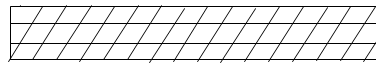 onu  Nur unuttu mu                                  olur imam Onur  mu                                   on    tur   Umut  at                                mor Nuri mumu alma                                 tut   elinle  Tuna  onu                                    otur Turan iri     ata                                  eline  mum alma  Onur                           